NEWBRIDGE    JUDO CLUB    Sign-up Letter:  WHEN: Thursday, 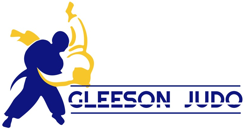 DATES:  2/5/24 – 13/6/24TIME:  8.00 – 8.45.WHO: Year 2 - Year 6HOW MUCH: Fees: £50.00 for dates shown above. This includes the use of a judo kit (which remains Gleeson Judo property & must be returned if you leave). Each additional sibling £10 off.PAYMENT: CASH or CHEQUE to “F. GLEESON”, in an envelope with student’s name or by BACS. Santander Bank, acc. name - Gleeson Judo - Sort Code: 09-01-28, Acc. # 53755189Plus school ref. (NWB) + child’s full name. A follow up email might be a good idea, just to make sure. Fees must be paid in full by the start of the term.  INFO: Welcome to judo at Newbridge.  Thank you very much for supporting this fantastic extra-curricular activity! Judo's so beneficial for children, building; fitness, strength, confidence, social skills and much more! I am a professional teacher as well as a coach with nearly 30 years teaching experience. Trained in Japan for 9 years, one of highest graded judo teachers around. Family involvement in judo goes back to just after WW2. Any questions please contact me, Finn, T: 0781-0790039 or E: finn@gleesonjudo.com Please give the website a look “gleesonjudo.com” and/or a click on social media, thanks!! Don’t forget the handbook, lots of useful info there too.Conditions: Payment will ensure entry to club (unless full in which case new students will join a waiting list). Refunds will only be considered if we consider we are at fault or non attendance is due to incapacity of the student through injury. On termination all property of Gleeson Judo must be returned, with suitable ID attached.__________________________________________                                                                                                                                  Judo Club - summer, 2024   (only half-term session doesn’t happen between above dates)         School: NWBMy child…………………………………..… (age + form:…………………) would like to continue/join* in the Judo Club.I give permission for my child to take part in this Club. I understand it is my responsibility to ensure my child has his/her asthma inhaler available and that I inform the coach of any other medical conditions from which my child suffers/or is suffering. Dress GIRLS: please T-shirt under judo jacket, no jewellery + hair tied back. No shoes on mats! Fees: cash/ cheque/ BACS (one trans for all is ok) for sessions £50.00. Additional sibling £10 off.   						 Total: ……………………                      On very rare occasions I might take a picture of a training session to use on social media, if you don't want your child featured please tick the box.Contact phone numbers: ……………………………………………..…  Email:………………………………………………Signed…………………………………………….Printed………………….……………………………Date………………… Please email to me, finn@gleesonjudo.com or bring to the first session. Max nos. 22. Thank you! 